МУНИЦИПАЛЬНЫЙ СОВЕТИВНЯКОВСКОГО СЕЛЬСКОГО ПОСЕЛЕНИЯЯрославского муниципального районаЯрославской областичетвёртый созывРЕШЕНИЕот «26» октября 2021 года                                                                                                        № 96Об утверждении дополнительного соглашения к соглашению о передаче части полномочий по зимнему содержанию дорог на 2021 год В соответствии с Федеральным законом от 6 октября 2003 года № 131 – ФЗ «Об общих принципах организации местного самоуправления в Российской Федерации», Муниципальный Совет Ивняковского сельского поселения Ярославского муниципального района Ярославской области РЕШИЛ:1. Утвердить дополнительное соглашение к соглашению о передаче части полномочий по зимнему содержанию дорог на 2021 год, согласно приложению.2. Опубликовать настоящее решение в газете «Ярославский агрокурьер», а также разместить на официальном сайте Администрации Ивняковского сельского поселения Ярославского муниципального района Ярославской области в сети Интернет.3. Контроль за исполнением решения возложить на Заместителя Главы Администрации Ивняковского сельского поселения Ярославского муниципального района Ярославской области Н.В. Антонову.4. Решение вступает в силу со дня его официального опубликования.Приложение к решению Муниципального Совета Ивняковского СП  ЯМР ЯОот «26» октября 2021 года № 96Утверждено решением                                                  Утверждено решениемМуниципального Совета                                              Муниципального СоветаИвняковского сельского поселения                             Ярославского муниципального районаот «26» октября 2021 года №  96                                      от_________________№_______И.о. Председателя муниципального Совета      Председатель муниципального Совета Ивняковского сельского поселения                             Ярославского муниципального района____________________(Е.В.Литницкая)                     ____________________ (Е.В.Шибаев)ДОПОЛНИТЕЛЬНОЕ СОГЛАШЕНИЕк Соглашению о передаче осуществления части полномочий по зимнему содержанию дорог Ярославского муниципального районаИвняковскому сельскому поселениюАдминистрация Ярославского муниципального района в лице Главы Ярославского муниципального района Золотникова Николая Владимировича, действующего на основании Устава Ярославского муниципального района, с одной стороны, и Администрация Ивняковского сельского поселения Ярославского муниципального района в лице Главы Ивняковского сельского поселения Ярославского муниципального района  Цуренковой Ирины Ивановны, действующей на основании Устава Ивняковского сельского поселения Ярославского муниципального района, с другой стороны, совместно именуемые «Стороны», заключили настоящее Дополнительное соглашение к Соглашению о передаче осуществления части полномочий по зимнему содержанию дорог Ярославского муниципального района Ивняковскому сельскому поселению, утвержденному Решением Муниципального Совета ЯМР от 22.10.2020 № 67, о нижеследующем.1. Внести в Соглашение о передаче осуществления части полномочий по зимнему содержанию дорог Ярославского муниципального района Ивняковскому сельскому поселению, следующие изменения:1.1. Изложить статью 4 Соглашения о передаче осуществления части полномочий по зимнему содержанию дорог Ярославского муниципального района Ивняковскому сельскому поселению в следующей редакции:«Статья 4Объем межбюджетных трансфертов, переданных бюджету Ивняковского сельского поселения для осуществления полномочий, указанных в статье 1 настоящего Соглашения, составляет 1 848 194 (один миллион восемьсот сорок восемь тысяч сто девяносто четыре) рубля 80 копеек».2. Настоящее дополнительное соглашение заключено в двух экземплярах, имеющих равную юридическую силу, по одному для каждой из Сторон.3. Настоящее дополнительное соглашение вступает в силу с момента его подписания Сторонами и действует по 31.12.2021.4. Настоящее дополнительное соглашение является неотъемлемой частью Соглашения, утвержденного решением Муниципального Совета от 22.10.2020             № 67.5. Реквизиты сторон: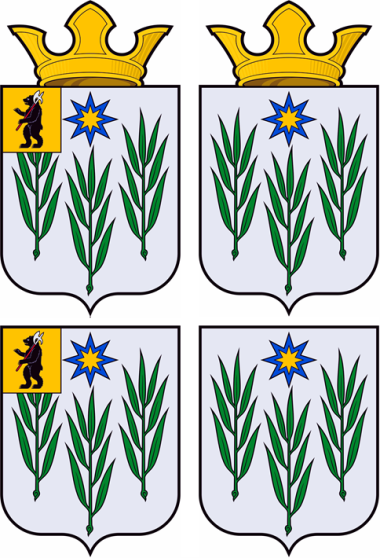 И.о. Председателя Муниципального Совета Ивняковского сельского поселения Ярославского муниципального района Ярославской области                              Е.В. ЛитницкаяГлава Ивняковского сельского поселения Ярославского муниципального района Ярославской областиИ.И. ЦуренковаАдминистрация районаАдрес:д. 10а, ул. Зои Космодемьянской, г. Ярославль, 150003Банковские реквизиты:УФК по Ярославской области (УФ и СЭР Администрации ЯМР)р/с 03100643000000017100 внаименование банка: ОТДЕЛЕНИЕ ЯРОСЛАВЛЬ БАНКА РОССИИ//УФК по Ярославской области г.ЯрославльБИК 017888102кор.счет: 40102810245370000065ИНН 7606009396КПП760601001ОКТМО 78650000  Администрация поселенияАдрес: ул. Центральная, д. 4а,  пос. Ивняки, Ярославский район, Ярославская обл., 150507Банковские реквизиты: УФК по Ярославской области (Администрация Ивняковского сельского поселения Ярославского муниципального района Ярославской области     л/с 03713001010)р/с 03100643000000017100 внаименование банка: ОТДЕЛЕНИЕ ЯРОСЛАВЛЬ БАНКА РОССИИ//УФК по Ярославской области г.ЯрославльБИК 017888102кор.счет: 40102810245370000065ОКТМО78650455ИНН/КПП 7627029330/762701001КБК 840  202  40014  10  0000 150Глава Ярославского муниципального района___________________Н.В.ЗолотниковМ.П.Глава Ивняковского сельского поселения_________________  И.И. Цуренкова М.П.